MĚSTO NÝŘANY
Benešova třída 295
330 23  Nýřany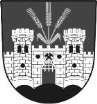 Žádost o poskytnutí individuální dotace z rozpočtu Města Nýřany
dle zákona č. 250/2000 Sb., o rozpočtových pravidlech územních rozpočtů, ve znění pozdějších předpisůa v souladu s Pravidly pro poskytování individuálních dotací z rozpočtu Města Nýřany1a/  Žadatel - fyzická osoba1b/  Žadatel – právnická osoba2/  Osoby, v nichž má žadatel přímý podíl3/  Požadovaná výše dotace a účel, na který je dotace požadována4/  Odůvodnění žádosti5/  Položkový rozpočet účelu žádosti (ekonomická rozvaha) v případě žádosti o dotaci na činnost6/  Položkový rozpočet účelu žádosti (ekonomická rozvaha) v případě žádosti o dotaci na konkrétní akci 7/  Přehled ekonomických ukazatelů o hospodaření žadatele za uplynulé dva rokyÚdaje musí odpovídat schválené účetní závěrce žadatele (výkaz hospodaření) nebo předpokladu, pokud v době podání není ještě schválena.8/  Předpoklad ekonomických ukazatelů o hospodaření žadatele za rok, na nějž je žádána dotace9/  Žadatel svým podpisem potvrzuje, že:10/  Žadatel bere na vědomí, že:11/  Žádost musí být podána do 31. ledna běžného roku:Přidělení dotace podléhá schválení zastupitelstvem města Nýřany.Pokud nebude žádosti poskytovatelem vyhověno, bude žadatel bez zbytečného odkladu písemně vyrozuměn.V ………………………….., dne ………………………………………..Povinné přílohyJméno a příjmeníDatum narozeníIČO (je-li podnikatelem)Plátce DPH (nehodící se škrtněte)Ano, DIČ:Ano, DIČ:NeTrvalé bydliště (úplná adresa)Bankovní spojeníNázev bankyBankovní spojeníČíslo účtuZastoupený (jen na základě plné moci)Jméno a příjmeníZastoupený (jen na základě plné moci)Datum narozeníZastoupený (jen na základě plné moci)Trvalé bydlištěKontaktní údajeMobilní telefonKontaktní údajeE-mailKontaktní osoba (liší-li se od žadatele)Jméno a příjmeníKontaktní osoba (liší-li se od žadatele)FunkceKontaktní osoba (liší-li se od žadatele)Mobilní telefonKontaktní osoba (liší-li se od žadatele)E-mailNázev / Obchodní firmaSídlo firmy (úplná adresa)IČO Plátce DPH (nehodící se škrtněte)Ano, DIČ:                                                 Ano, DIČ:                                                 Ano, DIČ:                                                 NePrávní forma (např. spolek, nadace, a.s.)Podléhá povinnosti evidovat skutečného majitele podle zákona č. 37/2021 Sb., o evidenci skutečných majitelůPodléhá povinnosti evidovat skutečného majitele podle zákona č. 37/2021 Sb., o evidenci skutečných majitelůAnoAnoNeBankovní spojeníNázev bankyBankovní spojeníČíslo účtuStatutární orgánJméno a příjmeníStatutární orgánFunkce Statutární orgánKontaktní adresaStatutární orgánTelefonStatutární orgánE-mailKontaktní osoba (liší-li se od statutárního orgánu)Jméno a příjmeníKontaktní osoba (liší-li se od statutárního orgánu)FunkceKontaktní osoba (liší-li se od statutárního orgánu)Mobilní telefonKontaktní osoba (liší-li se od statutárního orgánu)E-mailZástupce žadatele(je-li právnická osoba zastoupena)Osoba zastupující právnickou osobuOsoba zastupující právnickou osobuZástupce žadatele(je-li právnická osoba zastoupena)Právní důvod zastoupeníPrávní důvod zastoupeníOsoby, v nichž má žadatel přímý podílOsoby, v nichž má žadatel přímý podílOsoby, v nichž má žadatel přímý podílOsoby, v nichž má žadatel přímý podílNázev či obchodní firmaIČOSídlo firmyVýše podíluaNa celoroční činnost žadateleNa celoroční činnost žadateleNa celoroční činnost žadateleKčaDoba, v níž bude dosaženo účelu dotace – datum (min. od 1.1. do max. 14. 12. kalendářního roku, v němž bude dotace poskytnuta)Doba, v níž bude dosaženo účelu dotace – datum (min. od 1.1. do max. 14. 12. kalendářního roku, v němž bude dotace poskytnuta)OdDoaCharakteristika činnosti žadatele v souladu se stanovami, statutem či obdobným dokumentem, počet členů a oddílů žadatele, přínos činnosti žadatele pro veřejnost, popis vedlejší činnosti a podobně.Charakteristika činnosti žadatele v souladu se stanovami, statutem či obdobným dokumentem, počet členů a oddílů žadatele, přínos činnosti žadatele pro veřejnost, popis vedlejší činnosti a podobně.Charakteristika činnosti žadatele v souladu se stanovami, statutem či obdobným dokumentem, počet členů a oddílů žadatele, přínos činnosti žadatele pro veřejnost, popis vedlejší činnosti a podobně.Charakteristika činnosti žadatele v souladu se stanovami, statutem či obdobným dokumentem, počet členů a oddílů žadatele, přínos činnosti žadatele pro veřejnost, popis vedlejší činnosti a podobně.abNa konkrétní akci (název akce)KčbDatum realizace akce  (uveďte konkrétní termín konání akce)Datum realizace akce  (uveďte konkrétní termín konání akce)Datum realizace akce  (uveďte konkrétní termín konání akce)bDoba, v níž bude dosaženo účelu dotace – datum (min. od 1.1. do max. 14. 12. kalendářního roku, v němž bude dotace poskytnuta)Doba, v níž bude dosaženo účelu dotace – datum (min. od 1.1. do max. 14. 12. kalendářního roku, v němž bude dotace poskytnuta)OdDobPodrobný popis akce, přínos akce pro veřejnost a podobně.Podrobný popis akce, přínos akce pro veřejnost a podobně.Podrobný popis akce, přínos akce pro veřejnost a podobně.Podrobný popis akce, přínos akce pro veřejnost a podobně.bNáklady (výdaje) dle druhůNáklady (výdaje) dle druhůVýnosy (příjmy) dle druhůVýnosy (příjmy) dle druhůNázevČástkaNázevČástkaKčKčKčKčKčKčKčKčKčKčKčKčKčKčKčKčKčKčCelkemKčCelkemKčNáklady (výdaje) dle druhůNáklady (výdaje) dle druhůVýnosy (příjmy) dle druhůVýnosy (příjmy) dle druhůNázevČástkaNázevČástkaKčKčKčKčKčKčKčKčKčKčKčKčKčKčKčKčKčKčCelkemKčCelkemKčRok Rok aHlavní činnostHlavní činnostHlavní činnostNáklady (výdaje) celkemKčaHlavní činnostHlavní činnostHlavní činnostVýnosy (příjmy) celkemKčbVedlejší činnostVedlejší činnostVedlejší činnostNáklady (výdaje) celkemKčbVedlejší činnostVedlejší činnostVedlejší činnostVýnosy (příjmy) celkemKčRok Rok aHlavní činnostHlavní činnostHlavní činnostNáklady (výdaje) celkemKčaHlavní činnostHlavní činnostHlavní činnostVýnosy (příjmy) celkemKčbVedlejší činnostVedlejší činnostVedlejší činnostNáklady (výdaje) celkemKčbVedlejší činnostVedlejší činnostVedlejší činnostVýnosy (příjmy) celkemKčRok Rok aHlavní činnostHlavní činnostHlavní činnostNáklady (výdaje) celkemKčaHlavní činnostHlavní činnostHlavní činnostVýnosy (příjmy) celkemKčbVedlejší činnostVedlejší činnostVedlejší činnostNáklady (výdaje) celkemKčbVedlejší činnostVedlejší činnostVedlejší činnostVýnosy (příjmy) celkemKčaručí za správnost a pravdivost údajů v této žádosti, včetně eventuálních přílohbnení v insolvenčním řízení jako dlužník ani není v likvidacicnemá v evidenci daní zachyceny daňové nedoplatkydnemá nedoplatky na sociálním a zdravotním pojištěníeúčel dotace, o níž žádá, má v předmětu činnostiana poskytnutí dotace ani na požadovanou výši dotace není žádný právní nárokbna neúplně vyplněnou žádost o dotaci či žádost podanou po stanoveném termínu nebude poskytovatelem brán zřetelaosobně prostřednictvím podatelny Městského úřadu Nýřany:Městský úřad Nýřany, ekonomický odbor, 330 23 Nýřany, Benešova třída 295bprostřednictvím pošty na adresu Městského úřadu Nýřany:Městský úřad Nýřany, ekonomický odbor, 330 23 Nýřany, Benešova třída 295celektronicky se zaručeným podpisem prostřednictvím podatelny Městského úřadu NýřanyRazítkoPodpis statutárního zástupce žadatele(případně jeho zmocněnce – na základě plné moci)1Kopie výpisu z obchodního rejstříku orazítkovaná a podepsaná statutárním orgánem žadatele 1Kopie výpisu ze spolkového rejstříku orazítkovaná a podepsaná statutárním orgánem žadatele1Kopie případné jiné registrace orazítkovaná a podepsaná statutárním orgánem žadatele2Kopie stanov (jsou-li vydány) orazítkovaná a podepsaná statutárním orgánem žadatele3Kopie smlouvy o vedení bankovního účtu u peněžního ústavu orazítkovaná a podepsaná statutárním orgánem žadatele4Kopie částečného výpisu platných údajů z evidence skutečných majitelů z webu esm.justice.cz orazítkovaná a podepsaná statutárním orgánem žadatele (je-li povinnost evidence zákonem č. 37/2021 Sb. vyžadována)5Plná moc (je-li žadatel zastoupen na základě plné moci)